ترسل الاستمارة على العنوان التالي:الجامعة الهاشمية / كلية التربية البدنية وعلوم الرياضة 
الاستاذ الدكتور أمان خصاونة بريد الكتروني : phc@hu.edu.jo تلفون :  00962777728000الجامعة الهاشمية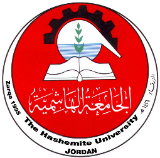 HASHEMITE UNIVESRSITYاستمارة مشاركة فيالمؤتمر العلمي الثاني لكلية التربية البدنية وعلوم الرياضةالرياضة والتنمية المستدامةاستمارة مشاركة فيالمؤتمر العلمي الثاني لكلية التربية البدنية وعلوم الرياضةالرياضة والتنمية المستدامةاسم المشارك* :نوع المشاركة :   بحث        ورقة علمية       حضورعنوان البحث*: الجنسية *:اسم الجامعة*:  الرتبة الاكاديمية*:الدولة*:الهاتف مع الرمز الدولي*:البريد الالكتروني*: